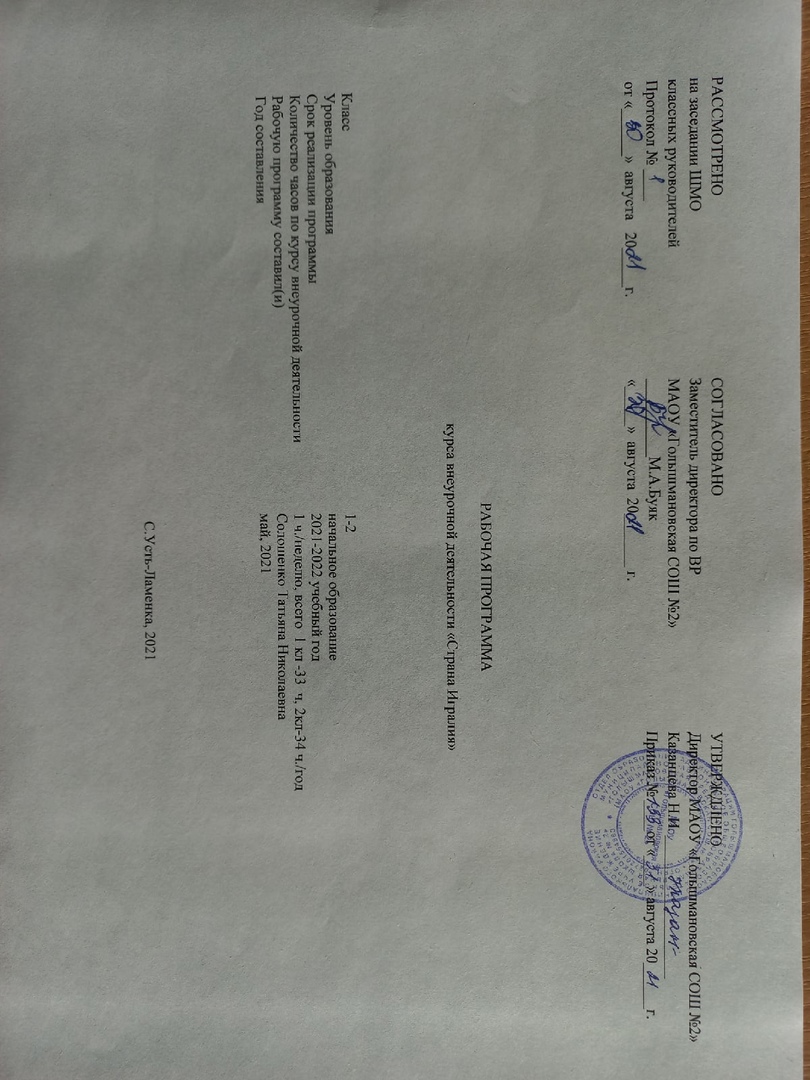 АннотацияПрограмма кружка по спортивно-оздоровительному направлению «Страна Игралия» разработана для группы детей смешанного возраста: 7-9 лет в 1-2 классах. Данная программа направлена на формирование, сохранение и укрепления здоровья младших школьников.Рабочая программа составлена учителем начальных классов Солошенко Т.Н. отделения «Усть-Ламенская СОШ» в соответствии с требованиями Федерального государственного образовательного стандарта начального общего образования. Срок изучения программы – 1 год. Занятия проводятся 1 раз в неделю. Общее количество часов в году  1 кл.-33 ч, 2-4 кл.– 34 часа. Цель программы:- создание наиболее благоприятных условий для формирования у младших школьников отношения к здоровому образу жизни как к одному из главных путей в достижении успеха.Задачи:   -   укреплять здоровье учащихся, приобщать их к занятиям физической культурой и здоровому образу жизни, содействать гармоническому, физическому развитию;    - обучать жизненно важным двигательным умениям и навыкам;    -   воспитывать дисциплинированность, доброжелательное отношение к одноклассникам, формировать коммуникативные компетенции.Целью реализации основной образовательной программы начального общего образования является обеспечение планируемых результатов по достижению выпускником начальной общеобразовательной школы целевых установок, знаний, умений, навыков и компетенций, определяемых личностными, семейными, общественными, государственными потребностями и возможностями ребёнка младшего школьного возраста, индивидуальными особенностями его развития и состояния здоровья.В соответствии с ФГОС на ступени начального общего образования решаются следующие задачи:-становление основ гражданской идентичности и мировоззрения обучающихся;-формирование основ умения учиться и способности к организации своей деятельности: принимать, сохранять цели и следовать им в учебной деятельности, планировать свою деятельность, осуществлять ее контроль и оценку, взаимодействовать с педагогом и сверстниками в учебном процессе;-духовно-нравственное развитие и воспитание обучающихся, предусматривающее принятие ими моральных норм, нравственных установок, национальных ценностей;-укрепление физического и духовного здоровья обучающихся.Цель и задачи реализации основной образовательной программы учреждения не противоречат цели и задачам школы согласно программе развития образовательного учреждения.   Основные виды деятельности учащихся:-        навыки дискуссионного общения;-        опыты;-       игра.          Изучение программного материала начинается  на доступном младшим школьникам уровне, преимущественно в виде учебных игр и в процессе практической деятельности. Кроме того, каждый отдельный раздел курса включает в себя дополнительные виды деятельности:организация подвижных игр;выполнение физических упражнений, упражнений на релаксацию, концентрацию внимания, развитие воображения;1.Результаты освоения курса внеурочной деятельности1.Личностными результатами программы является формирование следующих умений:целостный, социально ориентированный взгляд на мир;ориентация на успех в учебной деятельности и понимание его причин;способность к самооценке на основе критерия успешной деятельности;активно включаться в общение и взаимодействие со сверстниками на принципах уважения и доброжелательности, взаимопомощи и сопереживания;проявлять дисциплинированность, трудолюбие и упорство в достижении поставленных целей;освоение моральных норм помощи тем, кто в ней нуждается, готовности принять на себя ответственность;развитие мотивации достижения и готовности к преодолению трудностей на основе конструктивных стратегий совладания и умения мобилизовать свои личностные и физические ресурсы стрессоустойчивости;освоение правил здорового и безопасного образа жизни.2.Метапредметными результатами программы внеурочной деятельности по спортивно-оздоровительному направлению «Подвижные игры» является формирование следующих универсальных учебных действий (УУД):2.1Регулятивные УУД:умения планировать, регулировать, контролировать и оценивать свои действия;планирование общей цели и пути её достижения;распределение функций и ролей в совместной деятельности;конструктивное разрешение конфликтов;осуществление взаимного контроля;оценка собственного поведения и поведения партнёра и внесение  необходимых коррективов;принимать и сохранять учебную задачу;планировать свои действия в соответствии с поставленной задачей и условиями её реализации;учитывать установленные правила в планировании и контроле способа решения;адекватно воспринимать предложения и оценку учителей, товарищей, родителей и других людей;различать способ и результат действия;вносить необходимые коррективы в действие после его завершения на основе его оценки и учёта характера сделанных ошибок, использовать предложения и оценки для создания нового, более совершенного результата.2.2 Познавательные УУД:добывать новые знания: находить дополнительную информацию по содержанию курса, используя дополнительную литературу, свой жизненный опыт;перерабатывать полученную информацию, делать выводы;преобразовывать информацию из одной формы в другую: предлагать свои правила игры на основе знакомых игр;устанавливать причинно-следственные связи.
 2.3. Коммуникативные УУД:-взаимодействие, ориентация на партнёра, сотрудничество и кооперация (в командных видах игры);-адекватно использовать коммуникативные средства для решения различных коммуникативных задач;-допускать возможность существования у людей различных точек зрения, в том числе не совпадающих с его собственной, и ориентироваться на -позицию партнёра в общении и взаимодействии;-учитывать разные мнения и стремиться к координации различных позиций в сотрудничестве;-формулировать собственное мнение и позицию;-договариваться и приходить к общему решению в совместной деятельности, в том числе в ситуации столкновения интересов;-совместно договариваться о правилах общения и поведения и следовать им;-учиться выполнять различные роли в группе.Оздоровительные результаты программы внеурочной деятельности:-Первостепенным результатом реализации программы внеурочной деятельности является физическая подготовленность и степень совершенства двигательных умений, высокий уровень развития жизненных сил, нравственное, эстетическое, интеллектуальное развитие.-двигательная подготовленность как важный компонент здоровья учащихся;-развитие физических способностей;-освоение правил здорового и безопасного образа жизни;-развитие психических и нравственных качеств;-повышение социальной и трудовой активности;планировать занятия физическими упражнениями в режиме дня, организовывать отдых и досуг с -использованием средств физической активности;-организовывать и проводить со сверстниками подвижные игры;-взаимодействовать со сверстниками по правилам проведения подвижных игр и соревнований;-применять жизненно важные двигательные навыки и умения различными способами, в различных изменяющихся, вариативных условиях.Требования к знаниям и умениям, которые должны приобрести обучающиеся в процессе реализациипрограммы внеурочной деятельностиВ ходе реализация программы внеурочной деятельности по спортивно-оздоровительному направлению «Страна игралия» обучающиеся должны знать:-основы истории развития подвижных игр в России;-педагогические, физиологические и психологические основы обучения двигательным действиям и воспитания физических качеств;-возможности формирования индивидуальных черт свойств личности посредством регулярных занятий;-индивидуальные способы контроля за развитием адаптивных свойств организма, укрепления здоровья и повышение физической подготовленности;-правила личной гигиены, профилактика травматизма и оказания доврачебной помощи; влияние здоровья на успешную учебную деятельность;-значение физических упражнений для сохранения и укрепления здоровья;Должны уметь:-адекватно оценивать своё поведение в жизненных ситуациях;-отвечать за свои поступки;-отстаивать свою нравственную позицию в ситуации выбора;-технически правильно осуществлять двигательные действия, использовать их в условиях соревновательной деятельности и организации собственного досуга;-проводить самостоятельные занятия по развитию основных физических способностей, коррекции осанки и телосложения;-разрабатывать индивидуальный двигательный режим, подбирать и планировать физические упражнения;-управлять своими эмоциями, эффективно взаимодействовать со взрослыми и сверстниками, владеть культурой общения;---соблюдать правила безопасности и профилактики травматизма на занятиях физическими упражнениями, оказывать первую помощь при травмах и -несчастных случаях;-пользоваться современным спортивным инвентарем и оборудованием.Формы учета знаний и умений, система контролирующихматериалов для оценки планируемых результатов освоенияпрограммы внеурочной деятельностиКонтроль и оценка результатов освоения программы внеурочной деятельности зависит от тематики и содержания изучаемого раздела.Продуктивным будет контроль в процессе организации следующих форм деятельности:викторины;конкурсы;ролевые игры;выполнение заданий соревновательного характера;оценка уровня результатов деятельности (знание, представление, деятельность по распространению ЗОЖ);результативность участия в конкурсных программах и др.2.	Содержание курса внеурочной  деятельностиТема раздела: Здоровый образ жизниТема 1 Здоровый образ жизниКого мы можем считать здоровым человеком (беседа).Тема 2 Здоровье в порядке- спасибо зарядке!Комплекс упражнений утренней гимнастики.Тема 3Личная гигиена	Правила личной гигиены.Тема 4 Профилактика травматизмаПравила ТБ.Тема 5 Нарушение осанкиУпражнения для укрепления осанки Тема раздела:Русские народные игры и забавы:Тема 6 “Щука” Вариант салочек (пятнашек), осаленный прицепляется к воде и вместе они салят следующего, последний осаленный игрок становится водящим.
“?” (без названия) Еще один вариант этой игры, но осаленные замирают на месте, раскрыв руки, они могут быть заново расколдованы, если водящий допустит к ним других игроков, водящим становится последний осаленный. Тема 7 “Водяной”Все встают в круг и ходят вокруг, водящего с закрытыми глазами : “Дедушка Водяной, что сидишь ты под водой! Выгляни на чуточку, на минуточку!” После чего водяной встает и выбирает наугад любого игрока, трогает и пытается угадать – кто это. Если угадал, то угаданный становится “Водяным”. Тема 8 “Третий лишний”Игроки встают в круг по двое (один за другим) водящий бежит за одним из свободных игроков по внешнему кругу, не пересекая его, игрок может встать перед одной из пар и тогда убегать придется тому, кто оказывается третьим и стоит спиной к границе круга. Осаленный становится водящим.Тема 9 “Hа золотом крыльце сидели…”Водящий крутится на месте и вокруг себя у земли вращает прыгалками (если длинные, лучше сложить пополам), приговаривая (на каждый оборот по слову): “Hа золотом крыльце сидели царь, царица, король, королица, повар, портной, … (дальше не помню, но до этого редко дело доходило, если дойдете придумайте сами .Итак, игроки вокруг должны прыкать через скакалку, кто не успеет, тот водит и до следующей ошибки именуется словом, на котором он запутался в скакалке. Тема 10 “Кандалы”(Сокращенный вариант игры “Бояре”), эта игра отличается только диалогом играющих команд: – Кандалы. – Скованы. – Раскуйте. – Кем? – Другом моим. – Каким? Далее выбирается игрок, который разбивает чужую цепь. Тема 11 “Ворота”Вариант жмурок, где водит двое с закрытыми глазами – “стража”, меж которых должны пройти остальные игроки, пойманные меняются местами со стражей. Тема 12 “Слон”Играют две команды: “слоны” встают цепочкой, держась друг за друга в согнутом состоянии, наездники запрыгивают на них и “слон” пытается идти с этой ношей ( на мой взгляд, не совсем безобидная игра) Тема 13 “Козел”Игроки встают в круг, водят вокруг Водящего (”козла” или “короля”) хоровод со словами: – Шел _король_ по лесу, по лесу, по лесу, Hашёл себе пpинцессу, пpинцессу, пpинцессу, (козел из хоpоводавыбиpаетпpинцессу) Давай с тобой попрыгаем, попpыгаем, попpыгаем, (всеми выполняются указанные действия) И ножками подpыгаем, подpыгаем, подpыгаем, И ножками потопаем, потопаем, потопаем, И pучками похлопаем, похлопаем, похлопаем, Головкой покачаем, и снова начинаем… (выбирать принцессу лучше с закрытыми глазами)Тема 14 «Лягушки и цапля»Границы болота (прямоугольник, квадрат или круг), где живут лягушки, отмечаются кубами со стороной 20 см, между которыми протянуты верёвки. На концах верёвок мешочки с песком. В стороне гнездо цапли. Лягушки прыгают, резвятся в болоте. Цапля (водящий) стоит в своём гнезде. По сигналу воспитателя она, высоко поднимая ноги, направляется к болоту, перешагивает через верёвку и ловит лягушек. Лягушки спасаются от цапли, они выскакивают из болота. Пойманных лягушек, цапля уводит к себе в дом. (Они остаются там, пока не выберут новую цаплю.) Если все лягушки успеют выскочить из болота, и цапля никого не поймает, она возвращается к себе в дом одна. После 2 -3 повторений игры выбирается новая цапля. Указания. Верёвки выкладываются на кубы так, чтобы они могли легко упасть, если их задеть при прыжке. Упавшую верёвку снова кладут на место. Играющие (лягушки) должны равномерно располагаться по болоту. Через верёвки лягушки могут только перепрыгивать. Тема 15 «Волк во рву»Поперёк площадки двумя параллельными линиями на расстоянии около 100 см одна от другой обозначен ров. В нём находится водящий - волк. Остальные играющие - козы. Они живут в доме (стоят за чертой вдоль границы зала). На противоположной стороне зала линией отделено поле. По словам воспитателя «Козы, в поле, волк во рву!» дети бегут из дома в поле и перепрыгивают по дороге через ров. Волк бегает во рву, стараясь осалить прыгающих коз. Осаленный  отходит в сторону.  Воспитатель  говорит:  «Козы, домой!» Козы бегут домой, перепрыгивая по пути через ров. После 2 --3 пробежек выбирается или назначается другой водящий.Указания.  Коза  считается  пойманной,  если  волк  коснулся   её    в    тот момент, когда она перепрыгивала через ров, или  если  она  попала  в  ров ногой.Тема 16 «Прыгуны»На землю кладут три палки. Трое детей встают так, чтобы палки находились между их ногами. Под текст песни дети прыгают по очереди над палками, то, скрещивая, то, разводя ноги, задевая палку. На каждое четверостишие прыгает другой ребенок,«Зайка беленький сидит, и ушами шевелит,Вот так, вот так, и ушами шевелит.Зайке холодно сидеть, надо лапочки погреть.Хлоп-хлоп, хлоп-хлопНадо лапочки погреть.Зайке холодно стоять,Надо зайке поскакать.Скок-скок, скок-скок,Надо зайке поскакать».Указания:прыгать, не задевая и не сдвигая палки с места; соблюдать ритм прыжков,  начинать и заканчивать прыжки в  соответствии  с   началом    и окончанием чтения стихов.Усложнение:во время прыжков выполнять хлопки перед собой, над головой, за спиной. Тема 17 «Лошади»На конюшне стоят лошади, недалеко от них сидят на скамейках конюхи с вожжами. Старший конюх - воспитатель подходит к дощечке, подвешенной на дерево, и отбивает примерно 15-18 ударов. За это время конюхи быстро выводит лошадей, запрягают их и выстраиваются друг за другом. На сигнал «поехали» скачут галопом. По сигналу «лошади испугались» разбегаются в разныхнаправлениях. Конюхи ловят и отводят лошадей в конюшню. Дети меняются ролями, игра повторяется.Указания: успеть построиться, пока слышны удары; правильно, ритмично выполнять галоп; ловить можно любую лошадь; лошадь не должна убегать из конюшни.Усложнение: Каждый конюх делает себе «тройку».Тема 18 Профилактика травматизмаПравила ТБ.Тема 19 «Птички и клетка»Дети делятся на две подгруппы. Одна образует круг в центре площадки (дети идут по кругу, держась за руки) – это «клетка», другая подгруппа – «птички». Воспитатель говорит: «Открыть клетку!» Дети, образующие клетку, поднимают руки. «Птички» вбегают в «клетку» и тут же выбегают из неё. Воспитатель говорит: «Закрыть клетку!» Дети опускают руки. «Птички», оставшиеся в «клетке», считаются пойманными. Они встают в круг. «Клетка» увеличивается, и игра продолжается, пока не останется 1-3 «птички». Затем дети меняются ролями.Тема 20 «Северный и южный ветер»Выбирают двух водящих. Одному на руку повязывают синюю ленту – это «северный ветер», другому красную – это «южный ветер». Остальные дети бегают по площадке. «Северный ветер» старается «заморозить» как можно больше детей – дотронутся до них рукой. Замороженные принимают какую-либо позу (руки в стороны, вверх, на поясе, стоят на одной ноге и т.д.). «Южный ветер» стремится «разморозить» детей, также дотрагиваясь рукой и восклицая: «Свободен!» Через 2-3 минуты назначают новых водящих, и игра возобновляется.Тема 21 «Бой петухов»Играющие стараются вывести друг друга из равновесия, прыгая на одной ноге и толкая соперника правым или левым плечом. Проигрывает тот, кто коснётся земли второй ногой. Руки дети держат на поясе либо скрёстно перед грудью; можно держаться одной рукой за носок согнутой ноги. Толкаться руками не разрешается. Побеждает тот, кто дольше продержится, прыгая на одной ноге.Тема 22 «Караси и щука»Одного ребёнка выбирают «щукой». Остальные играющие делятся на две подгруппы: одна из них образует круг – это «камешки», другая – «караси», которые плавают внутри круга. «Щука»  находится за пределами круга. По сигналу воспитателя «Щука!» ребёнок изображающий её, вбегает в круг и старается поймать «карасей». «Караси» прячутся за «камешки» - приседают за кем-нибудь из игроков, стоящих по кругу. «Щука» ловит тех игроков, которые не успели спрятаться, и уводит их за круг. После 2-3 повторений подсчитывают количество пойманных игроков. Выбирают новую «Щуку». Дети, стоящие по кругу и внутри его, меняются местами, и игра продолжается.Тема 23 «Лиса в курятнике»Гимнастические скамейки ставят квадратом – это «насест». На скамейках стоят дети – «куры». Внутри квадрата («курятника») бегает «лиса». «Куры» то спрыгивают с «насеста» и бегают по «курятнику», то залезают на скамейки. «Лиса» старается поймать (дотронуться рукой) «курицу», которая хотя бы одной ногой касается земли. После того как водящий поймает 3-5 «кур», из числа самых ловких назначается новая «лиса». Игра повторяется 4-5 разТема 24 «Река и ров»Дети строятся на середине площадки в колонну по одному. Справа от колонны находится «ров», слева – «река». Через «реку» надо «переплыть» - идти, имитируя руками движения пловца, через «ров» - перепрыгнуть. По сигналу воспитателя «Ров – справа!» дети поворачиваются направо и прыгают вперёд. Тот, кто прыгнул в другую сторону, считается упавшим в реку, и ему помогают выбраться, подавая руку. Затем все возвращаются к начальному построению.По сигналу «Река – слева!» дети поворачиваются налево и «плывут на другой берег». Тот, кто ошибся и попал в «ров», возвращается к товарищам.Тема 25 «Горячая картошка»Количество игроков: не менее трех
Дети становятся в круг и перекидывают друг другу мяч, будто это горячая картошка. Игроки должны перекидывать мяч быстро, что бы не обжечься.Тема 26 «Заяц без логова»Количество игроков: любое
Участники игры стоят парами лицом друг к другу, подняв сцепленные руки вверх. Это - логово зайца. Выбираются двое водящих - заяц и охотник. Заяц должен убегать от охотника, при этом он может спрятаться в логово, т.е. встать между играющими. Тот, к кому он встал спиной, становится зайцем и убегает от охотника.
Если охотник» осалит зайца, то они меняются ролями.Тема 27 «Подвижная цель»Количество игроков: любое
Дети образуют большой круг, расположившись в 2 - 3 шагах друг от друга. Перед их носками можно провести линию. Выделяется водящий, который выходит на середину круга.
По сигналу дети начинают перебрасывать друг другу мяч, чтобы выбрать момент и попасть им в водящего. Водящий, бегая по кругу, увертывается от мяча. Тот, кто попал мячом в водящего, идет на его место.Тема 28 Профилактика травматизмаПравила ТБ.Тема 29 «Бредень»Количество игроков: любое.
Играют две команды. Одна команда, взявшись за руки, образует "бредень" и ловит свободно передвигающихся по площадке соперников "рыбу". Пойманные игроки выбывают из игры. Через некоторое время команды меняются ролями.
Выигрывает команда, поймавшая "рыбы" больше. "Рыба" считается пойманной в том случае, если рыбакам удается образовать вокруг нее круг. Игра повторяется несколько раз.Тема 30 «Заколдованный замок»Количество игроков: любое
Играющие делятся на две команды. Первые должны расколдовать замок, а вторая команда - помешать им в этом. Замком может служить дерево или стена. Около замка находятся главные ворота - двое ребят из второй команды с завязанными глазами. Вообще у всех игроков этой команды глаза должны быть завязаны. Они произвольно, так, как им хочется, располагаются на игровой площадке.
Игроки, которые должны расколдовать замок по команде ведущего начинают бесшумно двигаться к главным воротам. Их задача - незаметно дойти до ворот, пройти сквозь них и дотронуться до замка. При этом игра считается оконченной.Тема 31 «Али-баба»Количество игроков: любое
Играющие делятся на две команды и встают, взявшись за руки, лицом к команде противника, на расстоянии 5 –7 метров. Игру начинает одна из команд словами:
- Али-баба!
Вторая команда хором отвечает:
- О чем слуга
Вновь говорит первая команда:
- Пятого, десятого, Сашу нам сюда!.Тема 32 «Два Мороза»	Количество игроков: любое
Перед детьми стоят два водящих, два Мороза.
- Мы Морозы удалые, братья молодые:
Я Мороз Красный нос,
Я Мороз Синий нос.
Кто из вас решится в путь – дороженьку пустится?
Дети отвечают:
- Не боимся мы угроз и нестрашен нам Мороз.
После этого дети должны пробежать на другую сторону и не попасться Морозам.Тема 33 "Жар-птица"Участвуют 2 команды. В составе каждой 6 человек. Для игры из лоскутков материи изготавливается и красочно расписывается жар-птица. Одна команда (по жребию) образует круг. Игроки перекидывают жар-птицу друг другу так, чтобы ее не смог поймать водящий из команды соперников, находящийся в середине круга. Как только водящий поймает жар-птицу, его команде присуждается 1 очко, и игра возобновляется. По истечении условного времени команды меняются ролями. Побеждает команда, набравшая больше очков.Тема 34 "Перетягивание воза"Участвуют 2 команды по 4-8 человек. Они строятся в шеренги одна против другой. Между шеренгами проводится линия. По сигналу соперники, взяв друг друга за руки, стараются перетянуть один другого за линию. Команда, сумевшая перетянуть большее количество (число) соперников, объявляется победителем. Игру можно усложнить, обозначив вместо одной линии двумя параллельными чертами коридор шириной 50 см. Перетянутым считается игрок, переступивший линию или коридор двумя ногами.3.Тематическое планированиеНа уровне начального общего образования такими целевыми приоритетами  является создание благоприятных условий для усвоения школьниками социально значимых знаний – знаний основных норм и традиций того общества, в котором они живут. К наиболее важным из них относятся следующие приоритеты:	
1.Быть любящим, послушным и отзывчивым; уважать старших и заботиться о младших членах семьи; выполнять посильную для ребёнка домашнюю работу, помогая старшим.
2.Быть трудолюбивым.
3.Знать и любить свою Родину – свой родной дом, двор, улицу, город, село, свою страну.
4.Беречь и охранять природу.
5.Проявлять миролюбие.
6.Стремиться  узнавать  что-то  новое,  проявлять  любознательность,  ценить знания.
7.Быть вежливым и опрятным, скромным и приветливым.
8.Соблюдать правила личной гигиены, режим дня, вести здоровый образ жизни.
9.Уметь сопереживать, проявлять сострадание к попавшим в беду.
10.Быть уверенным в себе, открытым и общительным, не стесняться быть в чём-то непохожим на других ребят; уметь ставить перед собой цели и проявлять инициативу, отстаивать своё мнение и действовать самостоятельно, без помощи старших.КАЛЕНДАРНО-ТЕМАТИЧЕСКОЕ ПЛАНИРОВАНИЕкурса внеурочной деятельности «Страна Игралия»С.Усть-Ламенка,2021Лист корректировки рабочей программыкурса внеурочной деятельности «Страна Игралия»руководителя курса внеурочной деятельности Солошенко Татьяны Николаевны  № п/п Название раздела, темыКоличество часов отводимых на освоение темыФормируемые социально значимые и ценностные отношения1Раздел 1. Здоровый образ жизни(5ч)Здоровый образ жизни18,102Здоровье в порядке- спасибо зарядке!18,103Личная гигиена18,104Профилактика травматизма18,105Нарушение осанки18,106Раздел 2 Русские народные игры и забавы.(29 ч.)“Щука” 18,107“Водяной”18,108“Третий лишний”18,109“Hа золотом крыльце сидели…”18,1010“Кандалы”18,1011“Ворота”18,1012“Слон”18,1013“Козел”18,1014«Лягушки и цапля»18,1015«Волк во рву»18,1016«Прыгуны»18,1017«Лошади»18,1018Профилактика травматизма18,1019«Птички иклетка»18,1020«Северный и южный ветер»18,1021«Бой петухов»18,1022«Караси и щука»18,1023«Лиса в курятнике»18,1024«Река и ров»18,1025«Горячая картошка»18,1026«Заяц без логова»18,1027«Подвижная цель»18,1028Профилактика травматизма(Беседа)  Повторение Любимая игра18,1029«Бредень»18,1030«Заколдованный замок»18,1031«Али-баба»18,1032«Два Мороза»18,1033"Жар-птица".18,1034"Перетягивание воза".18,10Итого:34 ч34 чСОГЛАСОВАНОЗаместитель директора по ВРМАОУ «Голышмановская СОШ №2»_________________М.А.  Буяк«_____» __________________20_____г.Приложение №______К Рабочей программе внеурочной деятельности,утверждённой приказом директора  по школеот «____» _________20_____№ ___________Класс:1-2Руководитель курса:Солошенко Татьяна НиколаевнаУчебный год: 2021-2022 № п/пДата проведенияДата проведенияДата проведенияДата проведенияДата проведенияДата проведенияТема занятияТема занятияТема занятияТема занятияТема занятияВиды деятельности (элементы содержания)Результаты освоения курса внеурочной деятельностиРезультаты освоения курса внеурочной деятельностиРезультаты освоения курса внеурочной деятельностиРезультаты освоения курса внеурочной деятельностиРезультаты освоения курса внеурочной деятельности№ п/пПланПланПланФактФактФактТема занятияТема занятияТема занятияТема занятияТема занятияВиды деятельности (элементы содержания)Результаты освоения курса внеурочной деятельностиРезультаты освоения курса внеурочной деятельностиРезультаты освоения курса внеурочной деятельностиРезультаты освоения курса внеурочной деятельностиРезультаты освоения курса внеурочной деятельности12223334.4.4.4.5.5.6.6.6.6.6.1Здоровый образ жизни (5ч)Здоровый образ жизниЗдоровый образ жизни (5ч)Здоровый образ жизниЗдоровый образ жизни (5ч)Здоровый образ жизниЗдоровый образ жизни (5ч)Здоровый образ жизниФормирование первоначальных представлений о значении физической культуры для укрепления здоровьяФормирование первоначальных представлений о значении физической культуры для укрепления здоровьяРегулятивные Определять и формулировать цель деятельности на уроке с помощью учителя.Проговаривать последовательность действий на уроке.Учить высказывать своё предположение (версию) на основе работы с правилами игры, учить работать по предложенному учителем плануПознавательные : Делать предварительный отбор  подвижных игр Добывать новые знания: находить ответы на вопросы, используя учебник, свой жизненный опыт и информацию, полученную на урок               Перерабатывать полученную информацию: делать выводы в результате совместной работы всего класса.Коммуникативные : Умение донести свою позицию до других: оформлять свою мысль в устной и (на уровне одного предложения или небольшого текста). Слушать и понимать речь других.Личностные:                осознание  необходимости заботы о своём здоровье и выработки форм поведения, которые помогут избежать опасности для жизни и здоровьяРегулятивные Определять и формулировать цель деятельности на уроке с помощью учителя.Проговаривать последовательность действий на уроке.Учить высказывать своё предположение (версию) на основе работы с правилами игры, учить работать по предложенному учителем плануПознавательные : Делать предварительный отбор  подвижных игр Добывать новые знания: находить ответы на вопросы, используя учебник, свой жизненный опыт и информацию, полученную на урок               Перерабатывать полученную информацию: делать выводы в результате совместной работы всего класса.Коммуникативные : Умение донести свою позицию до других: оформлять свою мысль в устной и (на уровне одного предложения или небольшого текста). Слушать и понимать речь других.Личностные:                осознание  необходимости заботы о своём здоровье и выработки форм поведения, которые помогут избежать опасности для жизни и здоровьяРегулятивные Определять и формулировать цель деятельности на уроке с помощью учителя.Проговаривать последовательность действий на уроке.Учить высказывать своё предположение (версию) на основе работы с правилами игры, учить работать по предложенному учителем плануПознавательные : Делать предварительный отбор  подвижных игр Добывать новые знания: находить ответы на вопросы, используя учебник, свой жизненный опыт и информацию, полученную на урок               Перерабатывать полученную информацию: делать выводы в результате совместной работы всего класса.Коммуникативные : Умение донести свою позицию до других: оформлять свою мысль в устной и (на уровне одного предложения или небольшого текста). Слушать и понимать речь других.Личностные:                осознание  необходимости заботы о своём здоровье и выработки форм поведения, которые помогут избежать опасности для жизни и здоровьяРегулятивные Определять и формулировать цель деятельности на уроке с помощью учителя.Проговаривать последовательность действий на уроке.Учить высказывать своё предположение (версию) на основе работы с правилами игры, учить работать по предложенному учителем плануПознавательные : Делать предварительный отбор  подвижных игр Добывать новые знания: находить ответы на вопросы, используя учебник, свой жизненный опыт и информацию, полученную на урок               Перерабатывать полученную информацию: делать выводы в результате совместной работы всего класса.Коммуникативные : Умение донести свою позицию до других: оформлять свою мысль в устной и (на уровне одного предложения или небольшого текста). Слушать и понимать речь других.Личностные:                осознание  необходимости заботы о своём здоровье и выработки форм поведения, которые помогут избежать опасности для жизни и здоровьяРегулятивные Определять и формулировать цель деятельности на уроке с помощью учителя.Проговаривать последовательность действий на уроке.Учить высказывать своё предположение (версию) на основе работы с правилами игры, учить работать по предложенному учителем плануПознавательные : Делать предварительный отбор  подвижных игр Добывать новые знания: находить ответы на вопросы, используя учебник, свой жизненный опыт и информацию, полученную на урок               Перерабатывать полученную информацию: делать выводы в результате совместной работы всего класса.Коммуникативные : Умение донести свою позицию до других: оформлять свою мысль в устной и (на уровне одного предложения или небольшого текста). Слушать и понимать речь других.Личностные:                осознание  необходимости заботы о своём здоровье и выработки форм поведения, которые помогут избежать опасности для жизни и здоровья2Здоровье в порядке- спасибо зарядке!Здоровье в порядке- спасибо зарядке!Здоровье в порядке- спасибо зарядке!Здоровье в порядке- спасибо зарядке!Формирование первоначальных представлений о значении физической культуры для укрепления здоровьяФормирование первоначальных представлений о значении физической культуры для укрепления здоровьяРегулятивные Определять и формулировать цель деятельности на уроке с помощью учителя.Проговаривать последовательность действий на уроке.Учить высказывать своё предположение (версию) на основе работы с правилами игры, учить работать по предложенному учителем плануПознавательные : Делать предварительный отбор  подвижных игр Добывать новые знания: находить ответы на вопросы, используя учебник, свой жизненный опыт и информацию, полученную на урок               Перерабатывать полученную информацию: делать выводы в результате совместной работы всего класса.Коммуникативные : Умение донести свою позицию до других: оформлять свою мысль в устной и (на уровне одного предложения или небольшого текста). Слушать и понимать речь других.Личностные:                осознание  необходимости заботы о своём здоровье и выработки форм поведения, которые помогут избежать опасности для жизни и здоровьяРегулятивные Определять и формулировать цель деятельности на уроке с помощью учителя.Проговаривать последовательность действий на уроке.Учить высказывать своё предположение (версию) на основе работы с правилами игры, учить работать по предложенному учителем плануПознавательные : Делать предварительный отбор  подвижных игр Добывать новые знания: находить ответы на вопросы, используя учебник, свой жизненный опыт и информацию, полученную на урок               Перерабатывать полученную информацию: делать выводы в результате совместной работы всего класса.Коммуникативные : Умение донести свою позицию до других: оформлять свою мысль в устной и (на уровне одного предложения или небольшого текста). Слушать и понимать речь других.Личностные:                осознание  необходимости заботы о своём здоровье и выработки форм поведения, которые помогут избежать опасности для жизни и здоровьяРегулятивные Определять и формулировать цель деятельности на уроке с помощью учителя.Проговаривать последовательность действий на уроке.Учить высказывать своё предположение (версию) на основе работы с правилами игры, учить работать по предложенному учителем плануПознавательные : Делать предварительный отбор  подвижных игр Добывать новые знания: находить ответы на вопросы, используя учебник, свой жизненный опыт и информацию, полученную на урок               Перерабатывать полученную информацию: делать выводы в результате совместной работы всего класса.Коммуникативные : Умение донести свою позицию до других: оформлять свою мысль в устной и (на уровне одного предложения или небольшого текста). Слушать и понимать речь других.Личностные:                осознание  необходимости заботы о своём здоровье и выработки форм поведения, которые помогут избежать опасности для жизни и здоровьяРегулятивные Определять и формулировать цель деятельности на уроке с помощью учителя.Проговаривать последовательность действий на уроке.Учить высказывать своё предположение (версию) на основе работы с правилами игры, учить работать по предложенному учителем плануПознавательные : Делать предварительный отбор  подвижных игр Добывать новые знания: находить ответы на вопросы, используя учебник, свой жизненный опыт и информацию, полученную на урок               Перерабатывать полученную информацию: делать выводы в результате совместной работы всего класса.Коммуникативные : Умение донести свою позицию до других: оформлять свою мысль в устной и (на уровне одного предложения или небольшого текста). Слушать и понимать речь других.Личностные:                осознание  необходимости заботы о своём здоровье и выработки форм поведения, которые помогут избежать опасности для жизни и здоровьяРегулятивные Определять и формулировать цель деятельности на уроке с помощью учителя.Проговаривать последовательность действий на уроке.Учить высказывать своё предположение (версию) на основе работы с правилами игры, учить работать по предложенному учителем плануПознавательные : Делать предварительный отбор  подвижных игр Добывать новые знания: находить ответы на вопросы, используя учебник, свой жизненный опыт и информацию, полученную на урок               Перерабатывать полученную информацию: делать выводы в результате совместной работы всего класса.Коммуникативные : Умение донести свою позицию до других: оформлять свою мысль в устной и (на уровне одного предложения или небольшого текста). Слушать и понимать речь других.Личностные:                осознание  необходимости заботы о своём здоровье и выработки форм поведения, которые помогут избежать опасности для жизни и здоровья3Личная гигиенаЛичная гигиенаЛичная гигиенаЛичная гигиенаФормирование первоначальных представлений о значении физической культуры для укрепления здоровьяФормирование первоначальных представлений о значении физической культуры для укрепления здоровьяРегулятивные Определять и формулировать цель деятельности на уроке с помощью учителя.Проговаривать последовательность действий на уроке.Учить высказывать своё предположение (версию) на основе работы с правилами игры, учить работать по предложенному учителем плануПознавательные : Делать предварительный отбор  подвижных игр Добывать новые знания: находить ответы на вопросы, используя учебник, свой жизненный опыт и информацию, полученную на урок               Перерабатывать полученную информацию: делать выводы в результате совместной работы всего класса.Коммуникативные : Умение донести свою позицию до других: оформлять свою мысль в устной и (на уровне одного предложения или небольшого текста). Слушать и понимать речь других.Личностные:                осознание  необходимости заботы о своём здоровье и выработки форм поведения, которые помогут избежать опасности для жизни и здоровьяРегулятивные Определять и формулировать цель деятельности на уроке с помощью учителя.Проговаривать последовательность действий на уроке.Учить высказывать своё предположение (версию) на основе работы с правилами игры, учить работать по предложенному учителем плануПознавательные : Делать предварительный отбор  подвижных игр Добывать новые знания: находить ответы на вопросы, используя учебник, свой жизненный опыт и информацию, полученную на урок               Перерабатывать полученную информацию: делать выводы в результате совместной работы всего класса.Коммуникативные : Умение донести свою позицию до других: оформлять свою мысль в устной и (на уровне одного предложения или небольшого текста). Слушать и понимать речь других.Личностные:                осознание  необходимости заботы о своём здоровье и выработки форм поведения, которые помогут избежать опасности для жизни и здоровьяРегулятивные Определять и формулировать цель деятельности на уроке с помощью учителя.Проговаривать последовательность действий на уроке.Учить высказывать своё предположение (версию) на основе работы с правилами игры, учить работать по предложенному учителем плануПознавательные : Делать предварительный отбор  подвижных игр Добывать новые знания: находить ответы на вопросы, используя учебник, свой жизненный опыт и информацию, полученную на урок               Перерабатывать полученную информацию: делать выводы в результате совместной работы всего класса.Коммуникативные : Умение донести свою позицию до других: оформлять свою мысль в устной и (на уровне одного предложения или небольшого текста). Слушать и понимать речь других.Личностные:                осознание  необходимости заботы о своём здоровье и выработки форм поведения, которые помогут избежать опасности для жизни и здоровьяРегулятивные Определять и формулировать цель деятельности на уроке с помощью учителя.Проговаривать последовательность действий на уроке.Учить высказывать своё предположение (версию) на основе работы с правилами игры, учить работать по предложенному учителем плануПознавательные : Делать предварительный отбор  подвижных игр Добывать новые знания: находить ответы на вопросы, используя учебник, свой жизненный опыт и информацию, полученную на урок               Перерабатывать полученную информацию: делать выводы в результате совместной работы всего класса.Коммуникативные : Умение донести свою позицию до других: оформлять свою мысль в устной и (на уровне одного предложения или небольшого текста). Слушать и понимать речь других.Личностные:                осознание  необходимости заботы о своём здоровье и выработки форм поведения, которые помогут избежать опасности для жизни и здоровьяРегулятивные Определять и формулировать цель деятельности на уроке с помощью учителя.Проговаривать последовательность действий на уроке.Учить высказывать своё предположение (версию) на основе работы с правилами игры, учить работать по предложенному учителем плануПознавательные : Делать предварительный отбор  подвижных игр Добывать новые знания: находить ответы на вопросы, используя учебник, свой жизненный опыт и информацию, полученную на урок               Перерабатывать полученную информацию: делать выводы в результате совместной работы всего класса.Коммуникативные : Умение донести свою позицию до других: оформлять свою мысль в устной и (на уровне одного предложения или небольшого текста). Слушать и понимать речь других.Личностные:                осознание  необходимости заботы о своём здоровье и выработки форм поведения, которые помогут избежать опасности для жизни и здоровья4Профилактика травматизмаПрофилактика травматизмаПрофилактика травматизмаПрофилактика травматизмаФормирование первоначальных представлений о значении физической культуры для укрепления здоровьяФормирование первоначальных представлений о значении физической культуры для укрепления здоровьяРегулятивные Определять и формулировать цель деятельности на уроке с помощью учителя.Проговаривать последовательность действий на уроке.Учить высказывать своё предположение (версию) на основе работы с правилами игры, учить работать по предложенному учителем плануПознавательные : Делать предварительный отбор  подвижных игр Добывать новые знания: находить ответы на вопросы, используя учебник, свой жизненный опыт и информацию, полученную на урок               Перерабатывать полученную информацию: делать выводы в результате совместной работы всего класса.Коммуникативные : Умение донести свою позицию до других: оформлять свою мысль в устной и (на уровне одного предложения или небольшого текста). Слушать и понимать речь других.Личностные:                осознание  необходимости заботы о своём здоровье и выработки форм поведения, которые помогут избежать опасности для жизни и здоровьяРегулятивные Определять и формулировать цель деятельности на уроке с помощью учителя.Проговаривать последовательность действий на уроке.Учить высказывать своё предположение (версию) на основе работы с правилами игры, учить работать по предложенному учителем плануПознавательные : Делать предварительный отбор  подвижных игр Добывать новые знания: находить ответы на вопросы, используя учебник, свой жизненный опыт и информацию, полученную на урок               Перерабатывать полученную информацию: делать выводы в результате совместной работы всего класса.Коммуникативные : Умение донести свою позицию до других: оформлять свою мысль в устной и (на уровне одного предложения или небольшого текста). Слушать и понимать речь других.Личностные:                осознание  необходимости заботы о своём здоровье и выработки форм поведения, которые помогут избежать опасности для жизни и здоровьяРегулятивные Определять и формулировать цель деятельности на уроке с помощью учителя.Проговаривать последовательность действий на уроке.Учить высказывать своё предположение (версию) на основе работы с правилами игры, учить работать по предложенному учителем плануПознавательные : Делать предварительный отбор  подвижных игр Добывать новые знания: находить ответы на вопросы, используя учебник, свой жизненный опыт и информацию, полученную на урок               Перерабатывать полученную информацию: делать выводы в результате совместной работы всего класса.Коммуникативные : Умение донести свою позицию до других: оформлять свою мысль в устной и (на уровне одного предложения или небольшого текста). Слушать и понимать речь других.Личностные:                осознание  необходимости заботы о своём здоровье и выработки форм поведения, которые помогут избежать опасности для жизни и здоровьяРегулятивные Определять и формулировать цель деятельности на уроке с помощью учителя.Проговаривать последовательность действий на уроке.Учить высказывать своё предположение (версию) на основе работы с правилами игры, учить работать по предложенному учителем плануПознавательные : Делать предварительный отбор  подвижных игр Добывать новые знания: находить ответы на вопросы, используя учебник, свой жизненный опыт и информацию, полученную на урок               Перерабатывать полученную информацию: делать выводы в результате совместной работы всего класса.Коммуникативные : Умение донести свою позицию до других: оформлять свою мысль в устной и (на уровне одного предложения или небольшого текста). Слушать и понимать речь других.Личностные:                осознание  необходимости заботы о своём здоровье и выработки форм поведения, которые помогут избежать опасности для жизни и здоровьяРегулятивные Определять и формулировать цель деятельности на уроке с помощью учителя.Проговаривать последовательность действий на уроке.Учить высказывать своё предположение (версию) на основе работы с правилами игры, учить работать по предложенному учителем плануПознавательные : Делать предварительный отбор  подвижных игр Добывать новые знания: находить ответы на вопросы, используя учебник, свой жизненный опыт и информацию, полученную на урок               Перерабатывать полученную информацию: делать выводы в результате совместной работы всего класса.Коммуникативные : Умение донести свою позицию до других: оформлять свою мысль в устной и (на уровне одного предложения или небольшого текста). Слушать и понимать речь других.Личностные:                осознание  необходимости заботы о своём здоровье и выработки форм поведения, которые помогут избежать опасности для жизни и здоровья5Нарушение осанкиНарушение осанкиНарушение осанкиНарушение осанкиФормирование первоначальных представлений о значении физической культуры для укрепления здоровьяФормирование первоначальных представлений о значении физической культуры для укрепления здоровьяРегулятивные Определять и формулировать цель деятельности на уроке с помощью учителя.Проговаривать последовательность действий на уроке.Учить высказывать своё предположение (версию) на основе работы с правилами игры, учить работать по предложенному учителем плануПознавательные : Делать предварительный отбор  подвижных игр Добывать новые знания: находить ответы на вопросы, используя учебник, свой жизненный опыт и информацию, полученную на урок               Перерабатывать полученную информацию: делать выводы в результате совместной работы всего класса.Коммуникативные : Умение донести свою позицию до других: оформлять свою мысль в устной и (на уровне одного предложения или небольшого текста). Слушать и понимать речь других.Личностные:                осознание  необходимости заботы о своём здоровье и выработки форм поведения, которые помогут избежать опасности для жизни и здоровьяРегулятивные Определять и формулировать цель деятельности на уроке с помощью учителя.Проговаривать последовательность действий на уроке.Учить высказывать своё предположение (версию) на основе работы с правилами игры, учить работать по предложенному учителем плануПознавательные : Делать предварительный отбор  подвижных игр Добывать новые знания: находить ответы на вопросы, используя учебник, свой жизненный опыт и информацию, полученную на урок               Перерабатывать полученную информацию: делать выводы в результате совместной работы всего класса.Коммуникативные : Умение донести свою позицию до других: оформлять свою мысль в устной и (на уровне одного предложения или небольшого текста). Слушать и понимать речь других.Личностные:                осознание  необходимости заботы о своём здоровье и выработки форм поведения, которые помогут избежать опасности для жизни и здоровьяРегулятивные Определять и формулировать цель деятельности на уроке с помощью учителя.Проговаривать последовательность действий на уроке.Учить высказывать своё предположение (версию) на основе работы с правилами игры, учить работать по предложенному учителем плануПознавательные : Делать предварительный отбор  подвижных игр Добывать новые знания: находить ответы на вопросы, используя учебник, свой жизненный опыт и информацию, полученную на урок               Перерабатывать полученную информацию: делать выводы в результате совместной работы всего класса.Коммуникативные : Умение донести свою позицию до других: оформлять свою мысль в устной и (на уровне одного предложения или небольшого текста). Слушать и понимать речь других.Личностные:                осознание  необходимости заботы о своём здоровье и выработки форм поведения, которые помогут избежать опасности для жизни и здоровьяРегулятивные Определять и формулировать цель деятельности на уроке с помощью учителя.Проговаривать последовательность действий на уроке.Учить высказывать своё предположение (версию) на основе работы с правилами игры, учить работать по предложенному учителем плануПознавательные : Делать предварительный отбор  подвижных игр Добывать новые знания: находить ответы на вопросы, используя учебник, свой жизненный опыт и информацию, полученную на урок               Перерабатывать полученную информацию: делать выводы в результате совместной работы всего класса.Коммуникативные : Умение донести свою позицию до других: оформлять свою мысль в устной и (на уровне одного предложения или небольшого текста). Слушать и понимать речь других.Личностные:                осознание  необходимости заботы о своём здоровье и выработки форм поведения, которые помогут избежать опасности для жизни и здоровьяРегулятивные Определять и формулировать цель деятельности на уроке с помощью учителя.Проговаривать последовательность действий на уроке.Учить высказывать своё предположение (версию) на основе работы с правилами игры, учить работать по предложенному учителем плануПознавательные : Делать предварительный отбор  подвижных игр Добывать новые знания: находить ответы на вопросы, используя учебник, свой жизненный опыт и информацию, полученную на урок               Перерабатывать полученную информацию: делать выводы в результате совместной работы всего класса.Коммуникативные : Умение донести свою позицию до других: оформлять свою мысль в устной и (на уровне одного предложения или небольшого текста). Слушать и понимать речь других.Личностные:                осознание  необходимости заботы о своём здоровье и выработки форм поведения, которые помогут избежать опасности для жизни и здоровья6Русские народные игры и забавы (29ч)“Щука” Русские народные игры и забавы (29ч)“Щука” Русские народные игры и забавы (29ч)“Щука” Русские народные игры и забавы (29ч)“Щука” Проявлять положительные качества личности и управлять своими эмоциями.Проявлять положительные качества личности и управлять своими эмоциями.Регулятивные Определять и формулировать цель деятельности на уроке с помощью учителя.Проговаривать последовательность действий на уроке.Учить высказывать своё предположение (версию) на основе работы с правилами игры, учить работать по предложенному учителем плануПознавательные : Делать предварительный отбор  подвижных игр Добывать новые знания: находить ответы на вопросы, используя учебник, свой жизненный опыт и информацию, полученную на урок               Перерабатывать полученную информацию: делать выводы в результате совместной работы всего класса.Коммуникативные : Умение донести свою позицию до других: оформлять свою мысль в устной и (на уровне одного предложения или небольшого текста). Слушать и понимать речь других.Личностные:                осознание  необходимости заботы о своём здоровье и выработки форм поведения, которые помогут избежать опасности для жизни и здоровьяРегулятивные Определять и формулировать цель деятельности на уроке с помощью учителя.Проговаривать последовательность действий на уроке.Учить высказывать своё предположение (версию) на основе работы с правилами игры, учить работать по предложенному учителем плануПознавательные : Делать предварительный отбор  подвижных игр Добывать новые знания: находить ответы на вопросы, используя учебник, свой жизненный опыт и информацию, полученную на урок               Перерабатывать полученную информацию: делать выводы в результате совместной работы всего класса.Коммуникативные : Умение донести свою позицию до других: оформлять свою мысль в устной и (на уровне одного предложения или небольшого текста). Слушать и понимать речь других.Личностные:                осознание  необходимости заботы о своём здоровье и выработки форм поведения, которые помогут избежать опасности для жизни и здоровьяРегулятивные Определять и формулировать цель деятельности на уроке с помощью учителя.Проговаривать последовательность действий на уроке.Учить высказывать своё предположение (версию) на основе работы с правилами игры, учить работать по предложенному учителем плануПознавательные : Делать предварительный отбор  подвижных игр Добывать новые знания: находить ответы на вопросы, используя учебник, свой жизненный опыт и информацию, полученную на урок               Перерабатывать полученную информацию: делать выводы в результате совместной работы всего класса.Коммуникативные : Умение донести свою позицию до других: оформлять свою мысль в устной и (на уровне одного предложения или небольшого текста). Слушать и понимать речь других.Личностные:                осознание  необходимости заботы о своём здоровье и выработки форм поведения, которые помогут избежать опасности для жизни и здоровьяРегулятивные Определять и формулировать цель деятельности на уроке с помощью учителя.Проговаривать последовательность действий на уроке.Учить высказывать своё предположение (версию) на основе работы с правилами игры, учить работать по предложенному учителем плануПознавательные : Делать предварительный отбор  подвижных игр Добывать новые знания: находить ответы на вопросы, используя учебник, свой жизненный опыт и информацию, полученную на урок               Перерабатывать полученную информацию: делать выводы в результате совместной работы всего класса.Коммуникативные : Умение донести свою позицию до других: оформлять свою мысль в устной и (на уровне одного предложения или небольшого текста). Слушать и понимать речь других.Личностные:                осознание  необходимости заботы о своём здоровье и выработки форм поведения, которые помогут избежать опасности для жизни и здоровьяРегулятивные Определять и формулировать цель деятельности на уроке с помощью учителя.Проговаривать последовательность действий на уроке.Учить высказывать своё предположение (версию) на основе работы с правилами игры, учить работать по предложенному учителем плануПознавательные : Делать предварительный отбор  подвижных игр Добывать новые знания: находить ответы на вопросы, используя учебник, свой жизненный опыт и информацию, полученную на урок               Перерабатывать полученную информацию: делать выводы в результате совместной работы всего класса.Коммуникативные : Умение донести свою позицию до других: оформлять свою мысль в устной и (на уровне одного предложения или небольшого текста). Слушать и понимать речь других.Личностные:                осознание  необходимости заботы о своём здоровье и выработки форм поведения, которые помогут избежать опасности для жизни и здоровья7 Игра“Водяной” Игра“Водяной” Игра“Водяной” Игра“Водяной”Проявлять дисциплинированность и упорство в достижении поставленных целей.Проявлять дисциплинированность и упорство в достижении поставленных целей.Регулятивные Проговаривать последовательность действий на уроке.Учить высказывать своё предположение (версию) на основе работы с правилами игры, учить работать по предложенному учителем плану.Коммуникативные   Совместно договариваться о правилах общения и поведения во время игры,  в школе и следовать им.Учиться выполнять различные роли в группе (лидера, исполнителя, критика).Познавательные:                       Преобразовывать информацию из одной формы в другую: составлять план игры на основе (предметных, рисунков, 15схематических рисунков, схем);Личностные:                    социальная адаптация детей, расширение сферы общения, приобретение опыта взаимодействия с окружающим миром.Регулятивные Проговаривать последовательность действий на уроке.Учить высказывать своё предположение (версию) на основе работы с правилами игры, учить работать по предложенному учителем плану.Коммуникативные   Совместно договариваться о правилах общения и поведения во время игры,  в школе и следовать им.Учиться выполнять различные роли в группе (лидера, исполнителя, критика).Познавательные:                       Преобразовывать информацию из одной формы в другую: составлять план игры на основе (предметных, рисунков, 15схематических рисунков, схем);Личностные:                    социальная адаптация детей, расширение сферы общения, приобретение опыта взаимодействия с окружающим миром.Регулятивные Проговаривать последовательность действий на уроке.Учить высказывать своё предположение (версию) на основе работы с правилами игры, учить работать по предложенному учителем плану.Коммуникативные   Совместно договариваться о правилах общения и поведения во время игры,  в школе и следовать им.Учиться выполнять различные роли в группе (лидера, исполнителя, критика).Познавательные:                       Преобразовывать информацию из одной формы в другую: составлять план игры на основе (предметных, рисунков, 15схематических рисунков, схем);Личностные:                    социальная адаптация детей, расширение сферы общения, приобретение опыта взаимодействия с окружающим миром.Регулятивные Проговаривать последовательность действий на уроке.Учить высказывать своё предположение (версию) на основе работы с правилами игры, учить работать по предложенному учителем плану.Коммуникативные   Совместно договариваться о правилах общения и поведения во время игры,  в школе и следовать им.Учиться выполнять различные роли в группе (лидера, исполнителя, критика).Познавательные:                       Преобразовывать информацию из одной формы в другую: составлять план игры на основе (предметных, рисунков, 15схематических рисунков, схем);Личностные:                    социальная адаптация детей, расширение сферы общения, приобретение опыта взаимодействия с окружающим миром.Регулятивные Проговаривать последовательность действий на уроке.Учить высказывать своё предположение (версию) на основе работы с правилами игры, учить работать по предложенному учителем плану.Коммуникативные   Совместно договариваться о правилах общения и поведения во время игры,  в школе и следовать им.Учиться выполнять различные роли в группе (лидера, исполнителя, критика).Познавательные:                       Преобразовывать информацию из одной формы в другую: составлять план игры на основе (предметных, рисунков, 15схематических рисунков, схем);Личностные:                    социальная адаптация детей, расширение сферы общения, приобретение опыта взаимодействия с окружающим миром.8“Третий лишний”Игра“Третий лишний”Игра“Третий лишний”Игра“Третий лишний”ИграОбщаться и взаимодействовать со своими сверстниками.Общаться и взаимодействовать со своими сверстниками.Регулятивные Проговаривать последовательность действий на уроке.Учить высказывать своё предположение (версию) на основе работы с правилами игры, учить работать по предложенному учителем плану.Коммуникативные   Совместно договариваться о правилах общения и поведения во время игры,  в школе и следовать им.Учиться выполнять различные роли в группе (лидера, исполнителя, критика).Познавательные:                       Преобразовывать информацию из одной формы в другую: составлять план игры на основе (предметных, рисунков, 15схематических рисунков, схем);Личностные:                    социальная адаптация детей, расширение сферы общения, приобретение опыта взаимодействия с окружающим миром.Регулятивные Проговаривать последовательность действий на уроке.Учить высказывать своё предположение (версию) на основе работы с правилами игры, учить работать по предложенному учителем плану.Коммуникативные   Совместно договариваться о правилах общения и поведения во время игры,  в школе и следовать им.Учиться выполнять различные роли в группе (лидера, исполнителя, критика).Познавательные:                       Преобразовывать информацию из одной формы в другую: составлять план игры на основе (предметных, рисунков, 15схематических рисунков, схем);Личностные:                    социальная адаптация детей, расширение сферы общения, приобретение опыта взаимодействия с окружающим миром.Регулятивные Проговаривать последовательность действий на уроке.Учить высказывать своё предположение (версию) на основе работы с правилами игры, учить работать по предложенному учителем плану.Коммуникативные   Совместно договариваться о правилах общения и поведения во время игры,  в школе и следовать им.Учиться выполнять различные роли в группе (лидера, исполнителя, критика).Познавательные:                       Преобразовывать информацию из одной формы в другую: составлять план игры на основе (предметных, рисунков, 15схематических рисунков, схем);Личностные:                    социальная адаптация детей, расширение сферы общения, приобретение опыта взаимодействия с окружающим миром.Регулятивные Проговаривать последовательность действий на уроке.Учить высказывать своё предположение (версию) на основе работы с правилами игры, учить работать по предложенному учителем плану.Коммуникативные   Совместно договариваться о правилах общения и поведения во время игры,  в школе и следовать им.Учиться выполнять различные роли в группе (лидера, исполнителя, критика).Познавательные:                       Преобразовывать информацию из одной формы в другую: составлять план игры на основе (предметных, рисунков, 15схематических рисунков, схем);Личностные:                    социальная адаптация детей, расширение сферы общения, приобретение опыта взаимодействия с окружающим миром.Регулятивные Проговаривать последовательность действий на уроке.Учить высказывать своё предположение (версию) на основе работы с правилами игры, учить работать по предложенному учителем плану.Коммуникативные   Совместно договариваться о правилах общения и поведения во время игры,  в школе и следовать им.Учиться выполнять различные роли в группе (лидера, исполнителя, критика).Познавательные:                       Преобразовывать информацию из одной формы в другую: составлять план игры на основе (предметных, рисунков, 15схематических рисунков, схем);Личностные:                    социальная адаптация детей, расширение сферы общения, приобретение опыта взаимодействия с окружающим миром.9 “Hа золотом крыльце сидели…” Игра “Hа золотом крыльце сидели…” Игра “Hа золотом крыльце сидели…” Игра “Hа золотом крыльце сидели…” ИграПроявлять дисциплинированность и упорство в достижении поставленных целей.Проявлять дисциплинированность и упорство в достижении поставленных целей.Регулятивные Определять и формулировать цель деятельности на уроке с помощью учителя.Проговаривать последовательность действий на уроке.Учить высказывать своё предположение (версию) на основе работы с правилами игры, учить работать по предложенному учителем плануПознавательные : Делать предварительный отбор  подвижных игрДобывать новые знания: находить ответы на вопросы, используя учебник, свой жизненный опыт и информацию, полученную на урок               Перерабатывать полученную информацию: делать выводы в результате совместной работы всего класса.Коммуникативные : Умение донести свою позицию до других: оформлять свою мысль в устной и (на уровне одного предложения или небольшого текста). Слушать и понимать речь других.Личностные:                 осознание  необходимости заботы о своём здоровье и выработки форм поведения, которые помогут избежать опасности для жизни и здоровьяРегулятивные Определять и формулировать цель деятельности на уроке с помощью учителя.Проговаривать последовательность действий на уроке.Учить высказывать своё предположение (версию) на основе работы с правилами игры, учить работать по предложенному учителем плануПознавательные : Делать предварительный отбор  подвижных игрДобывать новые знания: находить ответы на вопросы, используя учебник, свой жизненный опыт и информацию, полученную на урок               Перерабатывать полученную информацию: делать выводы в результате совместной работы всего класса.Коммуникативные : Умение донести свою позицию до других: оформлять свою мысль в устной и (на уровне одного предложения или небольшого текста). Слушать и понимать речь других.Личностные:                 осознание  необходимости заботы о своём здоровье и выработки форм поведения, которые помогут избежать опасности для жизни и здоровьяРегулятивные Определять и формулировать цель деятельности на уроке с помощью учителя.Проговаривать последовательность действий на уроке.Учить высказывать своё предположение (версию) на основе работы с правилами игры, учить работать по предложенному учителем плануПознавательные : Делать предварительный отбор  подвижных игрДобывать новые знания: находить ответы на вопросы, используя учебник, свой жизненный опыт и информацию, полученную на урок               Перерабатывать полученную информацию: делать выводы в результате совместной работы всего класса.Коммуникативные : Умение донести свою позицию до других: оформлять свою мысль в устной и (на уровне одного предложения или небольшого текста). Слушать и понимать речь других.Личностные:                 осознание  необходимости заботы о своём здоровье и выработки форм поведения, которые помогут избежать опасности для жизни и здоровьяРегулятивные Определять и формулировать цель деятельности на уроке с помощью учителя.Проговаривать последовательность действий на уроке.Учить высказывать своё предположение (версию) на основе работы с правилами игры, учить работать по предложенному учителем плануПознавательные : Делать предварительный отбор  подвижных игрДобывать новые знания: находить ответы на вопросы, используя учебник, свой жизненный опыт и информацию, полученную на урок               Перерабатывать полученную информацию: делать выводы в результате совместной работы всего класса.Коммуникативные : Умение донести свою позицию до других: оформлять свою мысль в устной и (на уровне одного предложения или небольшого текста). Слушать и понимать речь других.Личностные:                 осознание  необходимости заботы о своём здоровье и выработки форм поведения, которые помогут избежать опасности для жизни и здоровьяРегулятивные Определять и формулировать цель деятельности на уроке с помощью учителя.Проговаривать последовательность действий на уроке.Учить высказывать своё предположение (версию) на основе работы с правилами игры, учить работать по предложенному учителем плануПознавательные : Делать предварительный отбор  подвижных игрДобывать новые знания: находить ответы на вопросы, используя учебник, свой жизненный опыт и информацию, полученную на урок               Перерабатывать полученную информацию: делать выводы в результате совместной работы всего класса.Коммуникативные : Умение донести свою позицию до других: оформлять свою мысль в устной и (на уровне одного предложения или небольшого текста). Слушать и понимать речь других.Личностные:                 осознание  необходимости заботы о своём здоровье и выработки форм поведения, которые помогут избежать опасности для жизни и здоровья10“Кандалы”  Игра“Кандалы”  Игра“Кандалы”  Игра“Кандалы”  ИграОбщаться и взаимодействовать со своими сверстниками.Общаться и взаимодействовать со своими сверстниками.Регулятивные Проговаривать последовательность действий на уроке.Учить высказывать своё предположение (версию) на основе работы с правилами игры, учить работать по предложенному учителем плану.Коммуникативные   Совместно договариваться о правилах общения и поведения во время игры,  в школе и следовать им.Учиться выполнять различные роли в группе (лидера, исполнителя, критика).Познавательные:                       Преобразовывать информацию из одной формы в другую: составлять план игры на основе (предметных, рисунков, схематических рисунков, схем);Личностные:                    социальная адаптация детей, расширение сферы общения, приобретение опыта взаимодействия с окружающим миром.Регулятивные Проговаривать последовательность действий на уроке.Учить высказывать своё предположение (версию) на основе работы с правилами игры, учить работать по предложенному учителем плану.Коммуникативные   Совместно договариваться о правилах общения и поведения во время игры,  в школе и следовать им.Учиться выполнять различные роли в группе (лидера, исполнителя, критика).Познавательные:                       Преобразовывать информацию из одной формы в другую: составлять план игры на основе (предметных, рисунков, схематических рисунков, схем);Личностные:                    социальная адаптация детей, расширение сферы общения, приобретение опыта взаимодействия с окружающим миром.Регулятивные Проговаривать последовательность действий на уроке.Учить высказывать своё предположение (версию) на основе работы с правилами игры, учить работать по предложенному учителем плану.Коммуникативные   Совместно договариваться о правилах общения и поведения во время игры,  в школе и следовать им.Учиться выполнять различные роли в группе (лидера, исполнителя, критика).Познавательные:                       Преобразовывать информацию из одной формы в другую: составлять план игры на основе (предметных, рисунков, схематических рисунков, схем);Личностные:                    социальная адаптация детей, расширение сферы общения, приобретение опыта взаимодействия с окружающим миром.Регулятивные Проговаривать последовательность действий на уроке.Учить высказывать своё предположение (версию) на основе работы с правилами игры, учить работать по предложенному учителем плану.Коммуникативные   Совместно договариваться о правилах общения и поведения во время игры,  в школе и следовать им.Учиться выполнять различные роли в группе (лидера, исполнителя, критика).Познавательные:                       Преобразовывать информацию из одной формы в другую: составлять план игры на основе (предметных, рисунков, схематических рисунков, схем);Личностные:                    социальная адаптация детей, расширение сферы общения, приобретение опыта взаимодействия с окружающим миром.Регулятивные Проговаривать последовательность действий на уроке.Учить высказывать своё предположение (версию) на основе работы с правилами игры, учить работать по предложенному учителем плану.Коммуникативные   Совместно договариваться о правилах общения и поведения во время игры,  в школе и следовать им.Учиться выполнять различные роли в группе (лидера, исполнителя, критика).Познавательные:                       Преобразовывать информацию из одной формы в другую: составлять план игры на основе (предметных, рисунков, схематических рисунков, схем);Личностные:                    социальная адаптация детей, расширение сферы общения, приобретение опыта взаимодействия с окружающим миром.11«Ворота» ИграАктивно включаться в общение.Активно включаться в общение.Активно включаться в общение.Активно включаться в общение.Активно включаться в общение.Активно включаться в общение.Активно включаться в общение.Регулятивные Учить высказывать своё предположение (версию) на основе работы с правилами игры, учить работать по предложенному учителем плануПознавательные : Добывать новые знания: находить ответы на вопросы, используя учебник, свой жизненный опыт и информацию, полученную на урок               Коммуникативные : Слушать и понимать речь других.Личностные:                 осознание  необходимости заботы о своём здоровье и выработки форм поведения, которые помогут избежать опасности для жизни и здоровья12«Слон» ИграФормирование уважительного отношения к иному мнению. Веселые стартыФормирование уважительного отношения к иному мнению. Веселые стартыФормирование уважительного отношения к иному мнению. Веселые стартыФормирование уважительного отношения к иному мнению. Веселые стартыФормирование уважительного отношения к иному мнению. Веселые стартыФормирование уважительного отношения к иному мнению. Веселые стартыФормирование уважительного отношения к иному мнению. Веселые стартыРегулятивные Учить высказывать своё предположение (версию) на основе работы с правилами игры, учить работать по предложенному учителем плануПознавательные : Добывать новые знания: находить ответы на вопросы, используя учебник, свой жизненный опыт и информацию, полученную на урок               Коммуникативные : Слушать и понимать речь других.Личностные:                 осознание  необходимости заботы о своём здоровье и выработки форм поведения, которые помогут избежать опасности для жизни и здоровья13«Козел» ИграАктивно включаться в общение. Умение доказывать свою точку зренияАктивно включаться в общение. Умение доказывать свою точку зренияАктивно включаться в общение. Умение доказывать свою точку зренияАктивно включаться в общение. Умение доказывать свою точку зренияАктивно включаться в общение. Умение доказывать свою точку зренияАктивно включаться в общение. Умение доказывать свою точку зренияАктивно включаться в общение. Умение доказывать свою точку зренияРегулятивные Учить высказывать своё предположение (версию) на основе работы с правилами игры, учить работать по предложенному учителем плануПознавательные : Добывать новые знания: находить ответы на вопросы, используя учебник, свой жизненный опыт и информацию, полученную на урок               Коммуникативные : Слушать и понимать речь других.Личностные:                 осознание  необходимости заботы о своём здоровье и выработки форм поведения, которые помогут избежать опасности для жизни и здоровья14«Лягушки и цапля» ИграФормирование чувства ответственности и уважительного отношения к своим сверстникамФормирование чувства ответственности и уважительного отношения к своим сверстникамФормирование чувства ответственности и уважительного отношения к своим сверстникамФормирование чувства ответственности и уважительного отношения к своим сверстникамФормирование чувства ответственности и уважительного отношения к своим сверстникамФормирование чувства ответственности и уважительного отношения к своим сверстникамФормирование чувства ответственности и уважительного отношения к своим сверстникам15«Волк во рву» ИграФормирование уважительного отношения к иному мнению.Формирование уважительного отношения к иному мнению.Формирование уважительного отношения к иному мнению.Формирование уважительного отношения к иному мнению.Формирование уважительного отношения к иному мнению.Формирование уважительного отношения к иному мнению.Формирование уважительного отношения к иному мнению.Регулятивные Проговаривать последовательность действий на уроке.Учить высказывать своё предположение (версию) на основе работы с правилами игры, учить работать по предложенному учителем плану.Коммуникативные   Совместно договариваться о правилах общения и поведения во время игры,  в школе и следовать им.Учиться выполнять различные роли в группе (лидера, исполнителя, критика).Познавательные:                       Преобразовывать информацию из одной формы в другую: составлять план игры на основе (предметных, рисунков, схематических рисунков, схем);Личностные:                    социальная адаптация детей, расширение сферы общения, приобретение опыта взаимодействия с окружающим миром.16«Прыгуны» ИграПроявлять положительные качества личности и управлять своими эмоциями.Проявлять положительные качества личности и управлять своими эмоциями.Проявлять положительные качества личности и управлять своими эмоциями.Проявлять положительные качества личности и управлять своими эмоциями.Проявлять положительные качества личности и управлять своими эмоциями.Проявлять положительные качества личности и управлять своими эмоциями.Проявлять положительные качества личности и управлять своими эмоциями.Регулятивные Проговаривать последовательность действий на уроке.Учить высказывать своё предположение (версию) на основе работы с правилами игры, учить работать по предложенному учителем плану.Коммуникативные   Совместно договариваться о правилах общения и поведения во время игры,  в школе и следовать им.Учиться выполнять различные роли в группе (лидера, исполнителя, критика).Познавательные:                       Преобразовывать информацию из одной формы в другую: составлять план игры на основе (предметных, рисунков, схематических рисунков, схем);Личностные:                    социальная адаптация детей, расширение сферы общения, приобретение опыта взаимодействия с окружающим миром.1717Лошади»  ИграЛошади»  ИграПроявлять дисциплинированность и упорство в достижении поставленных целей.Проявлять дисциплинированность и упорство в достижении поставленных целей.Проявлять дисциплинированность и упорство в достижении поставленных целей.Проявлять дисциплинированность и упорство в достижении поставленных целей.Проявлять дисциплинированность и упорство в достижении поставленных целей.Проявлять дисциплинированность и упорство в достижении поставленных целей.Регулятивные Определять и формулировать цель деятельности на уроке с помощью учителя.Проговаривать последовательность действий на уроке.Учить высказывать своё предположение (версию) на основе работы с правилами игры, учить работать по предложенному учителем плануПознавательные : Делать предварительный отбор  подвижных игр Добывать новые знания: находить ответы на вопросы, используя учебник, свой жизненный опыт и информацию, полученную на урок               Перерабатывать полученную информацию: делать выводы в результате совместной работы всего класса.Коммуникативные : Умение донести свою позицию до других: оформлять свою мысль в устной и (на уровне одного предложения или небольшого текста). Слушать и понимать речь других.Личностные:                 осознание  необходимости заботы о своём здоровье и выработки форм поведения, которые помогут избежать опасности для жизни и здоровьяРегулятивные Определять и формулировать цель деятельности на уроке с помощью учителя.Проговаривать последовательность действий на уроке.Учить высказывать своё предположение (версию) на основе работы с правилами игры, учить работать по предложенному учителем плануПознавательные : Делать предварительный отбор  подвижных игр Добывать новые знания: находить ответы на вопросы, используя учебник, свой жизненный опыт и информацию, полученную на урок               Перерабатывать полученную информацию: делать выводы в результате совместной работы всего класса.Коммуникативные : Умение донести свою позицию до других: оформлять свою мысль в устной и (на уровне одного предложения или небольшого текста). Слушать и понимать речь других.Личностные:                 осознание  необходимости заботы о своём здоровье и выработки форм поведения, которые помогут избежать опасности для жизни и здоровьяРегулятивные Определять и формулировать цель деятельности на уроке с помощью учителя.Проговаривать последовательность действий на уроке.Учить высказывать своё предположение (версию) на основе работы с правилами игры, учить работать по предложенному учителем плануПознавательные : Делать предварительный отбор  подвижных игр Добывать новые знания: находить ответы на вопросы, используя учебник, свой жизненный опыт и информацию, полученную на урок               Перерабатывать полученную информацию: делать выводы в результате совместной работы всего класса.Коммуникативные : Умение донести свою позицию до других: оформлять свою мысль в устной и (на уровне одного предложения или небольшого текста). Слушать и понимать речь других.Личностные:                 осознание  необходимости заботы о своём здоровье и выработки форм поведения, которые помогут избежать опасности для жизни и здоровья1818 Профилактика травматизма  Профилактика травматизма  Профилактика травматизма Общаться и взаимодействовать со своими сверстниками.Общаться и взаимодействовать со своими сверстниками.Общаться и взаимодействовать со своими сверстниками.Общаться и взаимодействовать со своими сверстниками.Общаться и взаимодействовать со своими сверстниками.Общаться и взаимодействовать со своими сверстниками.1919«Птички и клетка» Игра«Птички и клетка» Игра«Птички и клетка» ИграАктивно включаться в общение.Активно включаться в общение.Активно включаться в общение.Активно включаться в общение.Активно включаться в общение.Активно включаться в общение.2020«Северный и южный ветер»«Северный и южный ветер»«Северный и южный ветер»Формирование уважительного отношения к иному мнению.Формирование уважительного отношения к иному мнению.Формирование уважительного отношения к иному мнению.Формирование уважительного отношения к иному мнению.Формирование уважительного отношения к иному мнению.Формирование уважительного отношения к иному мнению.Регулятивные Учить высказывать своё предположение (версию) на основе работы с правилами игры, учить работать по предложенному учителем плануПознавательные : Добывать новые знания: находить ответы на вопросы, используя учебник, свой жизненный опыт и информацию, полученную на урок               Коммуникативные : Слушать и понимать речь других.Личностные:                 осознание  необходимости заботы о своём здоровье и выработки форм поведения, которые помогут избежать опасности для жизни и здоровья2121«Бой петухов» Игра«Бой петухов» Игра«Бой петухов» ИграОрганизовывать и проводить со сверстниками игры.Организовывать и проводить со сверстниками игры.Организовывать и проводить со сверстниками игры.Организовывать и проводить со сверстниками игры.Организовывать и проводить со сверстниками игры.Организовывать и проводить со сверстниками игры.Регулятивные Учить высказывать своё предположение (версию) на основе работы с правилами игры, учить работать по предложенному учителем плануПознавательные : Добывать новые знания: находить ответы на вопросы, используя учебник, свой жизненный опыт и информацию, полученную на урок               Коммуникативные : Слушать и понимать речь других.Личностные:                 осознание  необходимости заботы о своём здоровье и выработки форм поведения, которые помогут избежать опасности для жизни и здоровья2222«Караси и щука» Игра«Караси и щука» Игра«Караси и щука» ИграОбщаться и взаимодействовать со своими сверстниками.Общаться и взаимодействовать со своими сверстниками.Общаться и взаимодействовать со своими сверстниками.Общаться и взаимодействовать со своими сверстниками.Общаться и взаимодействовать со своими сверстниками.Общаться и взаимодействовать со своими сверстниками.Регулятивные Проговаривать последовательность действий на уроке.Учить высказывать своё предположение (версию) на основе работы с правилами игры, учить работать по предложенному учителем плану.Коммуникативные   Совместно договариваться о правилах общения и поведения во время игры,  в школе и следовать им.Учиться выполнять различные роли в группе (лидера, исполнителя, критика).Познавательные:                       Преобразовывать информацию из одной формы в другую: составлять план игры на основе (предметных, рисунков, схематических рисунков, схем);Личностные:                    социальная адаптация детей, расширение сферы общения, приобретение опыта взаимодействия с окружающим миром.2323«Лиса в курятнике» Игра«Лиса в курятнике» Игра«Лиса в курятнике» ИграОбщаться и взаимодействовать со своими сверстниками.Общаться и взаимодействовать со своими сверстниками.Общаться и взаимодействовать со своими сверстниками.Общаться и взаимодействовать со своими сверстниками.Общаться и взаимодействовать со своими сверстниками.Общаться и взаимодействовать со своими сверстниками.Регулятивные Проговаривать последовательность действий на уроке.Учить высказывать своё предположение (версию) на основе работы с правилами игры, учить работать по предложенному учителем плану.Коммуникативные   Совместно договариваться о правилах общения и поведения во время игры,  в школе и следовать им.Учиться выполнять различные роли в группе (лидера, исполнителя, критика).Познавательные:                       Преобразовывать информацию из одной формы в другую: составлять план игры на основе (предметных, рисунков, схематических рисунков, схем);Личностные:                    социальная адаптация детей, расширение сферы общения, приобретение опыта взаимодействия с окружающим миром.2424«Заяц без логова» Игра«Заяц без логова» Игра«Заяц без логова» ИграПроявлять положительные качества личности и управлять своими эмоциями.Проявлять положительные качества личности и управлять своими эмоциями.Проявлять положительные качества личности и управлять своими эмоциями.Проявлять положительные качества личности и управлять своими эмоциями.Проявлять положительные качества личности и управлять своими эмоциями.Проявлять положительные качества личности и управлять своими эмоциями.Регулятивные Проговаривать последовательность действий на уроке.Учить высказывать своё предположение (версию) на основе работы с правилами игры, учить работать по предложенному учителем плану.Коммуникативные   Совместно договариваться о правилах общения и поведения во время игры,  в школе и следовать им.Учиться выполнять различные роли в группе (лидера, исполнителя, критика).Познавательные:                       Преобразовывать информацию из одной формы в другую: составлять план игры на основе (предметных, рисунков, схематических рисунков, схем);Личностные:                    социальная адаптация детей, расширение сферы общения, приобретение опыта взаимодействия с окружающим миром.2525«Горячая картошка» Игра«Горячая картошка» Игра«Горячая картошка» ИграАктивно включаться в общение.Активно включаться в общение.Активно включаться в общение.Активно включаться в общение.Активно включаться в общение.2626 «Заяц без логова» Игра «Заяц без логова» Игра «Заяц без логова» ИграАктивно включаться в общение.Активно включаться в общение.Активно включаться в общение.Активно включаться в общение.Активно включаться в общение.Регулятивные Учить высказывать своё предположение (версию) на основе работы с правилами игры, учить работать по предложенному учителем плануПознавательные : Добывать новые знания: находить ответы на вопросы, используя учебник, свой жизненный опыт и информацию, полученную на урок               Коммуникативные : Слушать и понимать речь других.Личностные:                 осознание  необходимости заботы о своём здоровье и выработки форм поведения, которые помогут избежать опасности для жизни и здоровьяРегулятивные Учить высказывать своё предположение (версию) на основе работы с правилами игры, учить работать по предложенному учителем плануПознавательные : Добывать новые знания: находить ответы на вопросы, используя учебник, свой жизненный опыт и информацию, полученную на урок               Коммуникативные : Слушать и понимать речь других.Личностные:                 осознание  необходимости заботы о своём здоровье и выработки форм поведения, которые помогут избежать опасности для жизни и здоровья2727«Подвижная цель» Игра«Подвижная цель» Игра«Подвижная цель» ИграПроявлять дисциплинированность и упорство в достижении поставленных целей.Проявлять дисциплинированность и упорство в достижении поставленных целей.Проявлять дисциплинированность и упорство в достижении поставленных целей.Проявлять дисциплинированность и упорство в достижении поставленных целей.Проявлять дисциплинированность и упорство в достижении поставленных целей.Регулятивные Проговаривать последовательность действий на уроке.Учить высказывать своё предположение (версию) на основе работы с правилами игры, учить работать по предложенному учителем плану.Коммуникативные   Совместно договариваться о правилах общения и поведения во время игры,  в школе и следовать им.Учиться выполнять различные роли в группе (лидера, исполнителя, критика).Познавательные:                       Преобразовывать информацию из одной формы в другую: составлять план игры на основе (предметных, рисунков, схематических рисунков, схем);Личностные:                    социальная адаптация детей, расширение сферы общения, приобретение опыта взаимодействия с окружающим миром.Регулятивные Проговаривать последовательность действий на уроке.Учить высказывать своё предположение (версию) на основе работы с правилами игры, учить работать по предложенному учителем плану.Коммуникативные   Совместно договариваться о правилах общения и поведения во время игры,  в школе и следовать им.Учиться выполнять различные роли в группе (лидера, исполнителя, критика).Познавательные:                       Преобразовывать информацию из одной формы в другую: составлять план игры на основе (предметных, рисунков, схематических рисунков, схем);Личностные:                    социальная адаптация детей, расширение сферы общения, приобретение опыта взаимодействия с окружающим миром.2828Профилактика травматизма Беседа  Повторение Любимая играПрофилактика травматизма Беседа  Повторение Любимая играПрофилактика травматизма Беседа  Повторение Любимая играПроявлять положительные качества личности и управлять своими эмоциями.Проявлять положительные качества личности и управлять своими эмоциями.Проявлять положительные качества личности и управлять своими эмоциями.Проявлять положительные качества личности и управлять своими эмоциями.Проявлять положительные качества личности и управлять своими эмоциями.Проявлять положительные качества личности и управлять своими эмоциями.Регулятивные Учить высказывать своё предположение (версию) на основе работы с правилами игры, учить работать по предложенному учителем плануПознавательные : Добывать новые знания: находить ответы на вопросы, используя учебник, свой жизненный опыт и информацию, полученную на урок               Коммуникативные : Слушать и понимать речь других.Личностные:                 осознание  необходимости заботы о своём здоровье и выработки форм поведения, которые помогут избежать опасности для жизни и здоровья2929«Бредень» Игра«Бредень» Игра«Бредень» ИграПроявлять дисциплинированность и упорство в достижении поставленных целей.Проявлять дисциплинированность и упорство в достижении поставленных целей.Проявлять дисциплинированность и упорство в достижении поставленных целей.Проявлять дисциплинированность и упорство в достижении поставленных целей.Проявлять дисциплинированность и упорство в достижении поставленных целей.Проявлять дисциплинированность и упорство в достижении поставленных целей.Регулятивные Учить высказывать своё предположение (версию) на основе работы с правилами игры, учить работать по предложенному учителем плануПознавательные : Добывать новые знания: находить ответы на вопросы, используя учебник, свой жизненный опыт и информацию, полученную на урок               Коммуникативные : Слушать и понимать речь других.Личностные:                 осознание  необходимости заботы о своём здоровье и выработки форм поведения, которые помогут избежать опасности для жизни и здоровья3030«Заколдованный замок» Игра«Заколдованный замок» Игра«Заколдованный замок» ИграРегулятивные Учить высказывать своё предположение (версию) на основе работы с правилами игры, учить работать по предложенному учителем плануПознавательные : Добывать новые знания: находить ответы на вопросы, используя учебник, свой жизненный опыт и информацию, полученную на урок               Коммуникативные : Слушать и понимать речь других.Личностные:                 осознание  необходимости заботы о своём здоровье и выработки форм поведения, которые помогут избежать опасности для жизни и здоровья3131«Али-баба»«Али-баба»«Али-баба»Общаться и взаимодействовать со своими сверстниками.Общаться и взаимодействовать со своими сверстниками.Общаться и взаимодействовать со своими сверстниками.Общаться и взаимодействовать со своими сверстниками.Общаться и взаимодействовать со своими сверстниками.3232«Два Мороза»«Два Мороза»«Два Мороза»Общаться и взаимодействовать со своими сверстниками.Общаться и взаимодействовать со своими сверстниками.Общаться и взаимодействовать со своими сверстниками.Общаться и взаимодействовать со своими сверстниками.Общаться и взаимодействовать со своими сверстниками.3333«Жар-птица".«Жар-птица".«Жар-птица".«Жар-птица".Общаться и взаимодействовать со своими сверстниками.Общаться и взаимодействовать со своими сверстниками.Общаться и взаимодействовать со своими сверстниками.Общаться и взаимодействовать со своими сверстниками.Общаться и взаимодействовать со своими сверстниками.3434"Перетягивание воза"."Перетягивание воза"."Перетягивание воза"."Перетягивание воза".Общаться и взаимодействовать со своими сверстниками.Общаться и взаимодействовать со своими сверстниками.Общаться и взаимодействовать со своими сверстниками.Общаться и взаимодействовать со своими сверстниками.Общаться и взаимодействовать со своими сверстниками.Название раздела, темыДата проведения по плануПричина корректировкиКорректирующие мероприятияДата проведения по факту